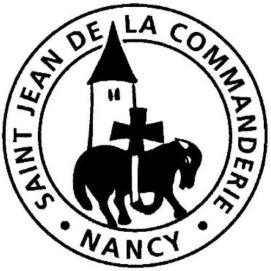 13 avril 2017JEUDI-SAINT« C’est un exemple que je vous ai donné »Le Jeudi-Saint est grand jour de mémoire. Nous faisons mémoire de ce Dieu qui jadis libéra son peuple de la servitude et, surtout, mémoire de Jésus, qui donne sa vie par amour et scelle « la nouvelle Alliance en (son) sang » (1 Co 11,25) pour le salut de tous.Un homme au cœur de feuUn homme au cœur de feu
Qui est venu du Père et qui retourne à lui,
Jésus, le Premier Né,
Un homme au cœur de feu
Nous invite à le suivre en son retournement,
Jusqu'à renaître au jour irradiant de Pâque.
Jésus, le Premier-Né, nous invite à le suivre…R/R/	Pour la gloire de Dieu et sa haute louange,Pour la gloire de Dieu et le salut du monde!Un homme sous l'Esprit,
À l'œuvre au sein du monde en mal d'enfantement,
Jésus, Maître et Seigneur,
Un homme sous l'Esprit
Nous invite à le suivre au rang des serviteurs,
À servir aux chantiers où il poursuit sa Pâque.
Jésus, Maître et Seigneur, nous invite à le suivre…R/Un homme épris de Dieu,
Le Fils obéissant jusqu'à mourir en croix,
Jésus, le Bien-Aimé,
Un homme épris de Dieu
Nous invite à le suivre en son abaissement,
À marcher au chemin orienté vers Pâque.
Jésus, le Bien-Aimé, nous invite à le suivre…R/1ère Lecture : Ex 12, 1-8, 11-14 Depuis ce printemps où il a été libéré de l’esclavage, le peuple juif se souvient et mange l’agneau pascal.Psaume 115Bénis soient la coupe et le pain où ton peuple prend corps.Comment rendrai-je au SeigneurTout le bien qu’il m’a fait ?J’élèverai la coupe du salut,J’invoquerai le nom du Seigneur.Il en coûte au SeigneurDe voir mourir les siens !Ne suis-je pas, Seigneur, ton serviteur,Moi, dont tu brisas les chaînes ?Je t’offrirai le sacrifice d’action de grâce,J’invoquerai le nom du Seigneur.Je tiendrai mes promesses au Seigneur,Oui, devant tout son peuple.2ème Lecture : 1 Co 11, 23-26Jésus va mourir. A sa mort, il donne le sens du don de soi qui, seul, peut faire vivre les autres. De cet adieu,  St Paul nous livre le récit le plus ancien.AcclamationGloire et louange à toi, Seigneur Jésus !Je vous donne un commandement nouveau,Dit le Seigneur :« Aimez-vous les uns les autresComme je vous ai aimés. »Gloire….Evangile : Jn 13, 1-15Lavement des piedsUbis caritas et amor, Ubi caritas, Deus ibi est(Là où est l’amour, Dieu est là)L’amour de Dieu en Jésus-Christ dépasse toutes choses.Seigneur, que ton amour efface nos péchés.Seigneur, que ton amour nous garde rassemblés.Vivant d’un même pain, n’ayons qu’un même amour.Prière des FidèlesAu moment où nous nous préparons à refaire les gestes du partage que Jésus nous a enseignés, tournons-nous vers son Père et notre Père et demandons-lui de nous faire serviteurs de nos frères.Avec ceux qui témoignent de ton amour, avec ceux qui rayonnent de ta lumière, avec ceux qui construisent ton Eglise, par Jésus, ton Fils, Père, nous te prions. R/R/	Ecoute la prière de ton peuple.Avec eux qui luttent pour la justice, avec ceux qui s’engagent pour la paix, avec ceux qui travaillent pour l’unité, par Jésus, ton envoyé, Père, nous te prions. R/Avec ceux qui servent leurs frères, avec ceux qui soulagent leurs souffrances, avec ceux qui partagent leurs croix, par Jésus ton Serviteur, Père, nous te prions. R/Père, coute nos prières et mets en nos cœurs l’humilité de Jésus, ton Fils et ton Serviteur qui règne avec toi et le Saint-Esprit pour les siècles des siècles.CommunionPain véritable Pain véritable, corps et sang de Jésus-Christ, Don sans réserve de l’amour du Seigneur. Corps véritable de Jésus Sauveur.R/	Pain de vie, corps ressuscité, source vive de l’éternité.La sainte Cène est ici commémorée,Le même pain, le même corps sont livrés :La sainte Cène nous est partagée.La faim des hommes dans le Christ est apaiséeLe pain qu’il donne est l’univers consacré,La faim des hommes pleinement comblée Vigne du Père où mûrit un fruit divin, Quand paraîtra le Vendangeur, à la fin,Qu’auprès du Père, nous buvions ce vin.Procession au reposoirLa nuit qu’il fut livré 1.	La nuit qu’il fut livré, le Seigneur prit du pain ; 	En signe de sa mort le rompit de sa main : 	« Ma vie, nul ne la prend, mais c’est moi qui la donne 	Afin de racheter tous nos frères humains. » 2.	Après qu’il eut soupé pour la dernière fois, S’offrit comme victime au pressoir de la croix : « Mon sang versé pour vous est le sang de l’alliance ; Amis, faites ceci en mémoire de moi. » 3.	Et nous, peuple de Dieu, nous en sommes témoins : Ta mort, nous l’annonçons par ce pain et ce vin. Jésus, ressuscité ton Eglise t’acclame, Vainqueur, passé du monde à la gloire sans fin.